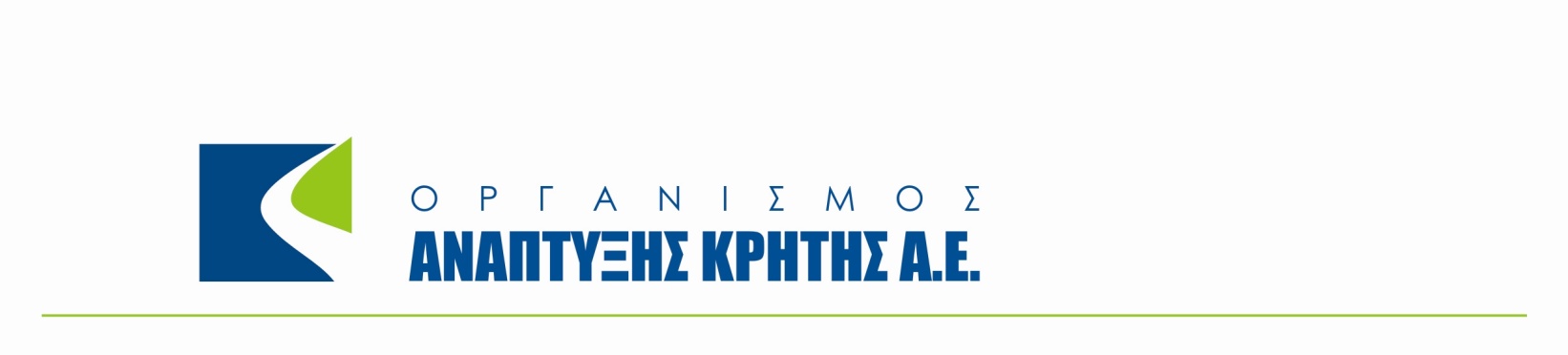 Αρ. Πρωτ.: 4558							Χανιά, 12-06-2017ΑΔΑ: 60ΚΣΟΞ5Ψ-ΧΞΖ, ΑΔΑΜ: 17PROC006313084			Αναρτητέα στο ΔιαδίκτυοΑΝΑΚΟΙΝΩΣΗ – ΠΡΟΣΚΛΗΣΗ ΕΚΔΗΛΩΣΗΣ ΕΝΔΙΑΦΕΡΟΝΤΟΣ 38/2017ΠΡΟΜΗΘΕΙΑ ΑΓΩΓΩΝ ΓΙΑ ΤΗΝ ΑΝΤΙΚΑΤΑΣΤΑΣΗ ΤΟΥ ΥΠΑΡΧΟΝΤΟΣ ΑΡΔΕΥΤΙΚΟΥ ΔΙΚΤΥΟΥ ΓΙΑ ΤΟ ΕΤΟΣ 2017. (CPV: 44164310-3)Ο ΟΑΚ ΑΕ, προτίθεται να προβεί στην προμήθεια αγωγών για την αντικατάσταση του υπάρχοντος ζημιογόνου αρδευτικού δικτύου, ως αποτέλεσμα των επαναλαμβανόμενων ρηγμάτων λόγω παλαιότητας, όπου δεν καλύπτονται από την τρέχουσα σύμβαση προμήθειας σωληνώσεων και εξαρτημάτων, για το έτος 2017.Για τον λόγο αυτό καλεί τους ενδιαφερόμενους να υποβάλλουν προσφορά.Δικαίωμα υποβολής αίτησης έχουν φυσικά και νομικά πρόσωπα.Οι ενδιαφερόμενοι καλούνται να υποβάλλουν στο Τμήμα Προμηθειών, ΟΡΓΑΝΙΣΜΟΣ ΑΝΑΠΤΥΞΗΣ ΚΡΗΤΗΣ ΑΕ, Όαση Βαρυπέτρου οδός Γολγοθά 2, ΤΚ 73100, Χανιά,Ημερομηνία και ώρα έναρξη κατάθεσης προσφορών είναι η 13/06/2017 και ώρα 09:00 και λήξη η 20/06/2017 και ώρα 15:00.Ο διαγωνισμός θα διενεργηθεί στα γραφεία του Ο.Α.Κ. Α.Ε., στην Όαση Βαρυπέτρου στις 21/06/2017, και ώρα 10:00.Η προσφορά τους θα πρέπει να συμπεριλαμβάνει συμπληρωμένο το έντυπο της οικονομικής προσφοράς.Η κατάθεση των αιτήσεων μετά των απαιτούμενων δικαιολογητικών, θα γίνεται όλες τις εργάσιμες ημέρες και ώρες και μπορεί να γίνει και ταχυδρομικώς επί αποδείξει στην Ταχυδρομική Διεύθυνση ΟΡΓΑΝΙΣΜΟΣ ΑΝΑΠΤΥΞΗΣ ΚΡΗΤΗΣ ΑΕ, Όαση Βαρυπέτρου οδός Γολγοθά 2, ΤΚ 73100, Χανιά, εντός της οριζόμενης ανωτέρω ημερομηνίας με την ένδειξη στον φάκελο «ΑΙΤΗΣΗ ΣΥΜΜΕΤΟΧΗΣ ΣΤΗΝ ΥΠ’ ΑΡΙΘΜΟ 4558/12-06-2017 ΑΝΑΚΟΙΝΩΣΗ ΠΡΟΣΚΛΗΣΗΣ ΕΝΔΙΑΦΕΡΟΝΤΟΣ ΤΟΥ ΟΑΚ ΑΕ 38/2017»Το εκπρόθεσμο των αιτήσεων κρίνεται από την ημερομηνία κατάθεσης στα ΕΛΤΑ η οποία αποδεικνύεται από την σφραγίδα επί του φακέλου, ο οποίος και θα φυλάσσεται μαζί με την αίτηση του υποψηφίου.Η Υπηρεσία θα ενημερώσει τους ενδιαφερόμενους για την αποδοχή ή μη των αιτήσεων τους, μετά το πέρας της διαδικασίας. Ο προϋπολογισμός ανέρχεται στο ποσό των 7.000,00 € προ ΦΠΑ 24%. Οι πιστώσεις για το έργο αυτό θα αντληθούν από ιδίους πόρους Η συνολική προθεσμία για την προμήθεια είναι για το έτος 2017.Για περισσότερες πληροφορίες οι ενδιαφερόμενοι μπορούν να απευθύνονται στο τηλέφωνο, κ. Ε. Μηλιδάκης, τηλ. 2821029214 & κ. .Γ. Σαρημανώλης  2821029249) κατά τις εργάσιμες ημέρες και ώρες.Ο ΔΙΕΥΘΥΝΩΝ ΣΥΜΒΟΥΛΟΣΟ.Α.Κ. Α.Ε.ΚΑΖΑΣΗΣ ΦΩΤΗΣENTYΠΟ ΟΙΚΟΝΟΜΙΚΗΣ ΠΡΟΣΦΟΡΑΣΠΡΟΣ: ΟΑΚ ΑΕΠΡΟΜΗΘΕΙΑ ΑΓΩΓΩΝ ΓΙΑ ΤΗΝ ΑΝΤΙΚΑΤΑΣΤΑΣΗ ΤΟΥ ΥΠΑΡΧΟΝΤΟΣ ΖΗΜΙΟΓΟΝΟΥ ΑΡΔΕΥΤΙΚΟΥ ΔΙΚΤΥΟΥ ΓΙΑ ΤΟ ΕΤΟΣ 2017. ( CPV: 44164310-3)ΥΠΟΓΡΑΦΗ – ΗΜΕΡΟΜΗΝΙΑ- ΣΦΡΑΓΙΔΑ- ΟΝΟΜΑΤΕΠΩΝΥΜΟΕΙΔΟΣ*ΜΕΤΡΑΚOΣΤΟΣ ΧΩΡΙΣ ΦΠΑΚΟΣΤΟΣ ΜΕ ΦΠΑΑΓΩΓΟΣ Φ160 16 ΑΤΜΟΣΦΑΙΡΩΝ 300ΑΓΩΓΟΣ Φ140 16 ΑΤΜΟΣΦΑΙΡΩΝ300ΑΡΙΘΜΗΤΙΚΩΣΟΛΟΓΡΑΦΩΣ